2020全国高考理科数学模拟试题及答案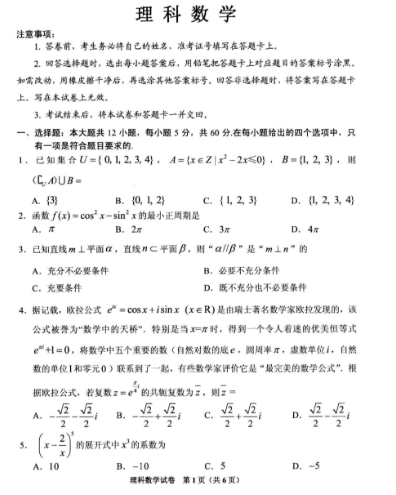 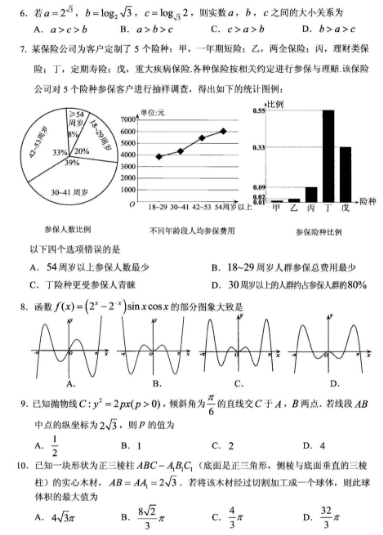 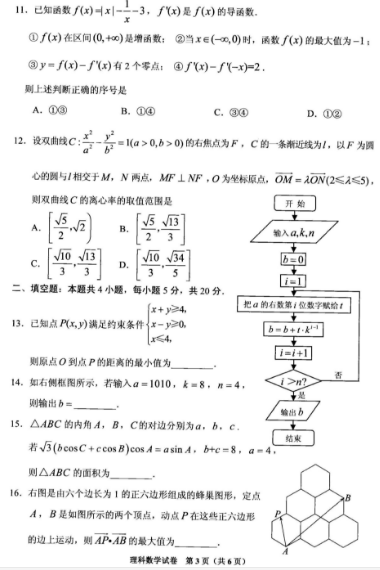 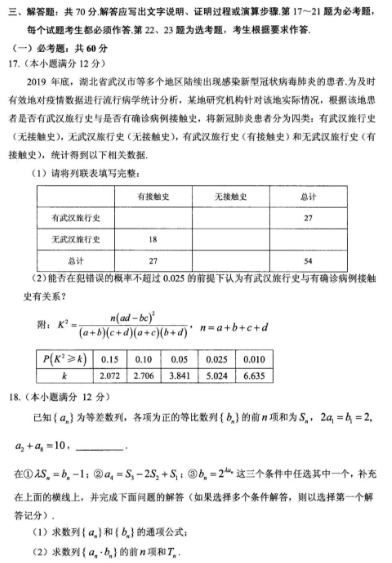 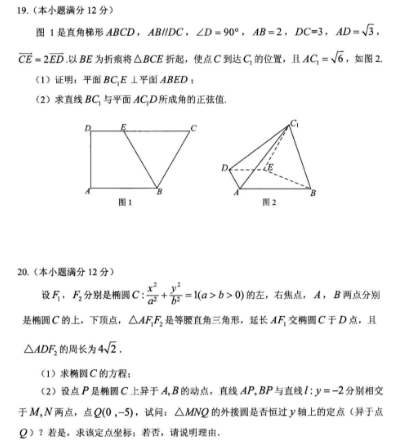 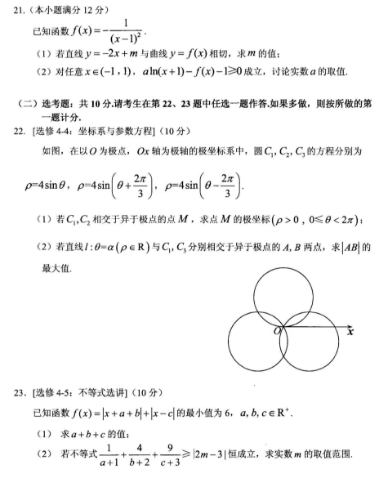 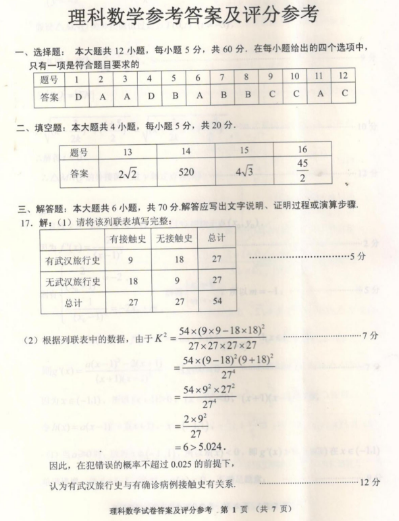 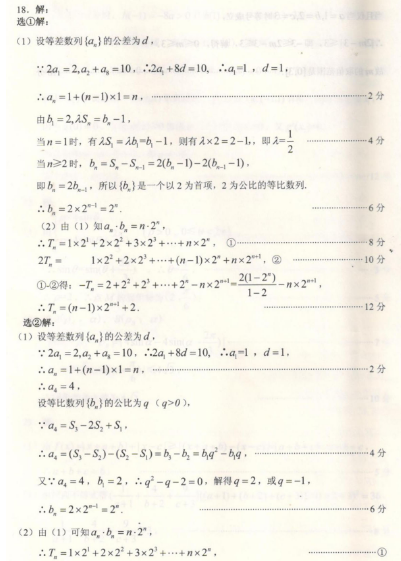 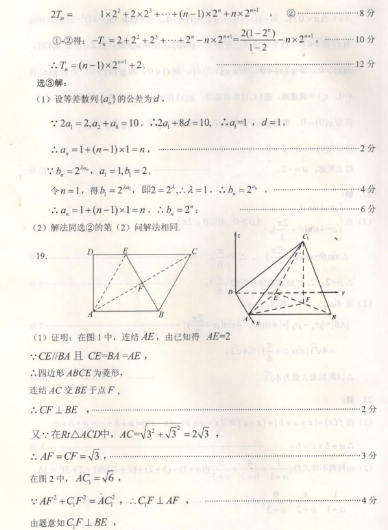 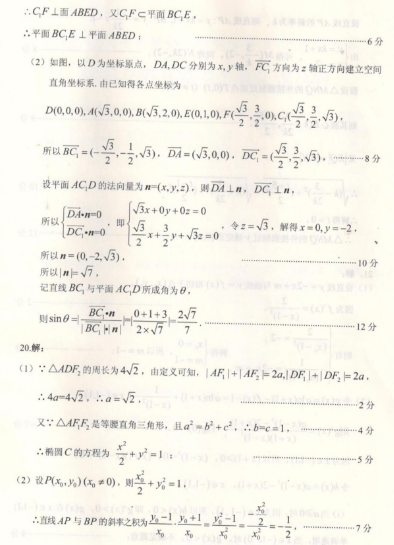 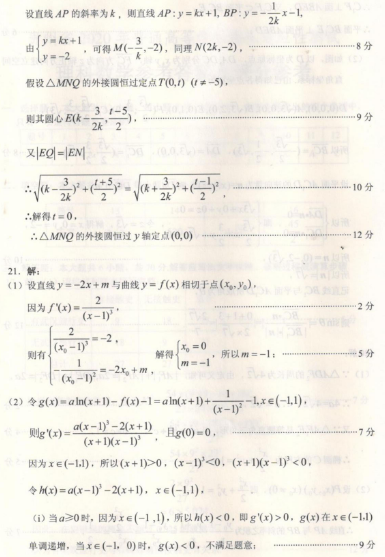 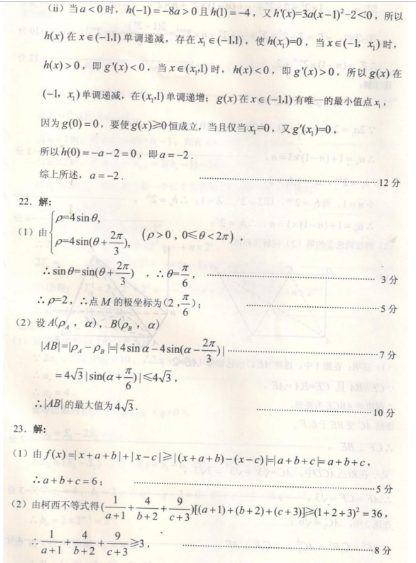 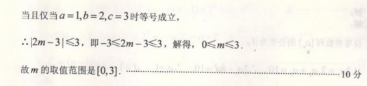 